Este trabalho é de inteira responsabilidade de seu autor, não representando necessariamente a opinião da Câmara dos Deputados.NOTA TÉCNICA Nº 20, de 2019Subsídios para a apreciação da Medida Provisória n.º 885, de 17 de junho de 2019, quanto à adequação orçamentária e financeira.I – INTRODUÇÃONos termos do art. 62 da Constituição Federal, o Presidente da República submete ao Congresso Nacional a Medida Provisória nº 885, de 17 de junho de 2019, que “Altera a Lei nº 7.560, de 19 de dezembro de 1986, para alterar disposições acerca do Fundo Nacional Antidrogas, a Lei nº 11.343, de 23 de agosto de 2006, que estabelece normas para repressão à produção não autorizada e ao tráfico ilícito de drogas, e a Lei nº 8.745, de 9 de dezembro de 1993, que dispõe sobre a contratação por tempo determinado para atender a necessidade temporária de excepcional interesse público.”A presente Nota Técnica atende à determinação do art.19 da Resolução n.º 1, de 2002, do Congresso Nacional, o qual estabelece: “O órgão de consultoria e assessoramento orçamentário da Casa a que pertencer o Relator de Medida Provisória encaminhará aos Relatores e à Comissão, no prazo de 5 (cinco) dias de sua publicação, nota técnica com subsídios acerca da adequação financeira e orçamentária de Medida Provisória”.II – SÍNTESE E ASPECTOS RELEVANTESA Medida Provisória nº 885/2019 altera legislação relacionada ao combate às drogas, com alteração das Leis nº 7.560, de 1986, nº 11.343, de 2006 e nº 8.745, de 1993. Os efeitos pretendidos são especialmente: 1) determinar vinculação ao Funad dos rendimentos próprios financeiros, bem como o repasse entre 20% e 40% das alienações relativas a apreensões a título de transferência voluntária para os estados; 2) agilização dos procedimentos de destinação dos bens e valores apreendidos do tráfico, e 3) autorizar a contratação temporária de engenheiros, a fim de agilizar a construção de penitenciárias.A Exposição de Motivos (EM) nº 00044/2019/MJSP/ME, de 17 de junho de 2019, que acompanha a referida MP, esclarece, ademais, sobre os aspectos orçamentário-financeiros da destinação de recursos aos estados que “não haverá aumento de despesas para a União, pois os convênios preveem repasse de 80% dos valores arrecadados aos entes (Nota Técnica n.º 7/2019/DGA/SENAD/MJ anexada)”.Em relação à autorização para contratação temporária de engenheiros, a EM esclarece que se prevê aumento de despesa, mas que tal despesa já é prevista no orçamento do Funpen (ação: “155N – Aprimoramento da Infraestrutura e Modernização do Sistema Penal”), e que, sendo de natureza discricionária (GND 3 – Outras Despesas Correntes), o controle de tal despesa se efetivará no momento da contratação.É também enfatizado na EM que a contratação temporária de engenheiros não é considerada substituição de servidores; dessa forma, não sendo tal despesa objeto de controle típico de despesas com pessoal. III – DA ADEQUAÇÃO FINANCEIRA E ORÇAMENTÁRIAO § 1º do art. 5º da Resolução nº 1, de 2002 – CN, que “Dispõe sobre a apreciação, pelo Congresso Nacional, das Medidas Provisórias a que se refere o art. 62 da Constituição Federal, e dá outras providências”, refere-se da seguinte forma ao exame de adequação orçamentária e financeira: “O exame de compatibilidade e adequação orçamentária e financeira das Medidas Provisórias abrange a análise da repercussão sobre a receita ou a despesa pública da União e da implicação quanto ao atendimento das normas orçamentárias e financeiras vigentes, em especial a conformidade com a Lei Complementar nº 101, de 4 de maio de 2000, a lei do plano plurianual, a lei de diretrizes orçamentárias e a lei orçamentária da União”.De acordo com o esclarecido no item II, não se verifica infringência aos dispositivos pertinentes da legislação orçamentária, em especial àqueles relacionados no dispositivo acima.IV – CONCLUSÃODiante das informações aqui expostas, entendemos que a presente Medida Provisória atende a legislação aplicável sob o ponto de vista da adequação orçamentária e financeira.São esses os subsídios considerados pertinentes.Brasília, 5 de agosto de 2019.Fidelis Antonio Fantin JuniorConsultor de Orçamento e Fiscalização Financeira/CD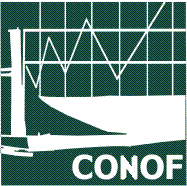 CÂMARA DOS DEPUTADOSConsultoria de Orçamento e Fiscalização FinanceiraCÂMARA DOS DEPUTADOSConsultoria de Orçamento e Fiscalização FinanceiraCÂMARA DOS DEPUTADOSConsultoria de Orçamento e Fiscalização FinanceiraNota Técnica n.º 20 de 2019Nota Técnica n.º 20 de 2019Nota Técnica n.º 20 de 2019Nota Técnica n.º 20 de 2019Nota Técnica n.º 20 de 2019Subsídios acerca da adequação orçamentária e financeira da Medida Provisória nº 885, de 17 de junho de 2019Subsídios acerca da adequação orçamentária e financeira da Medida Provisória nº 885, de 17 de junho de 2019Subsídios acerca da adequação orçamentária e financeira da Medida Provisória nº 885, de 17 de junho de 2019Subsídios acerca da adequação orçamentária e financeira da Medida Provisória nº 885, de 17 de junho de 2019Fidelis Antonio Fantin JuniorConsultor de Orçamento e Fiscalização FinanceiraEndereço na Internet: http://www2.camara.leg.br/a-camara/estruturaadm/conofe-mail: conof@camara.gov.brEndereço na Internet: http://www2.camara.leg.br/a-camara/estruturaadm/conofe-mail: conof@camara.gov.brEndereço na Internet: http://www2.camara.leg.br/a-camara/estruturaadm/conofe-mail: conof@camara.gov.brAgosto de 2019Agosto de 2019